Дякуємо за виявлений інтерес до наших послуг. Будь ласка, заповніть відповідну інформацію, на основі якої ми підготуємо для вас індивідуальну пропозицію.Ми пропонуємо міжнародний сертифікат TÜV AUSTRIA.Будь ласка, надішліть заявку електронною поштою: office@dakc-tek.com              Інформація про нашу компанію і послуги на www.dakc-tek.com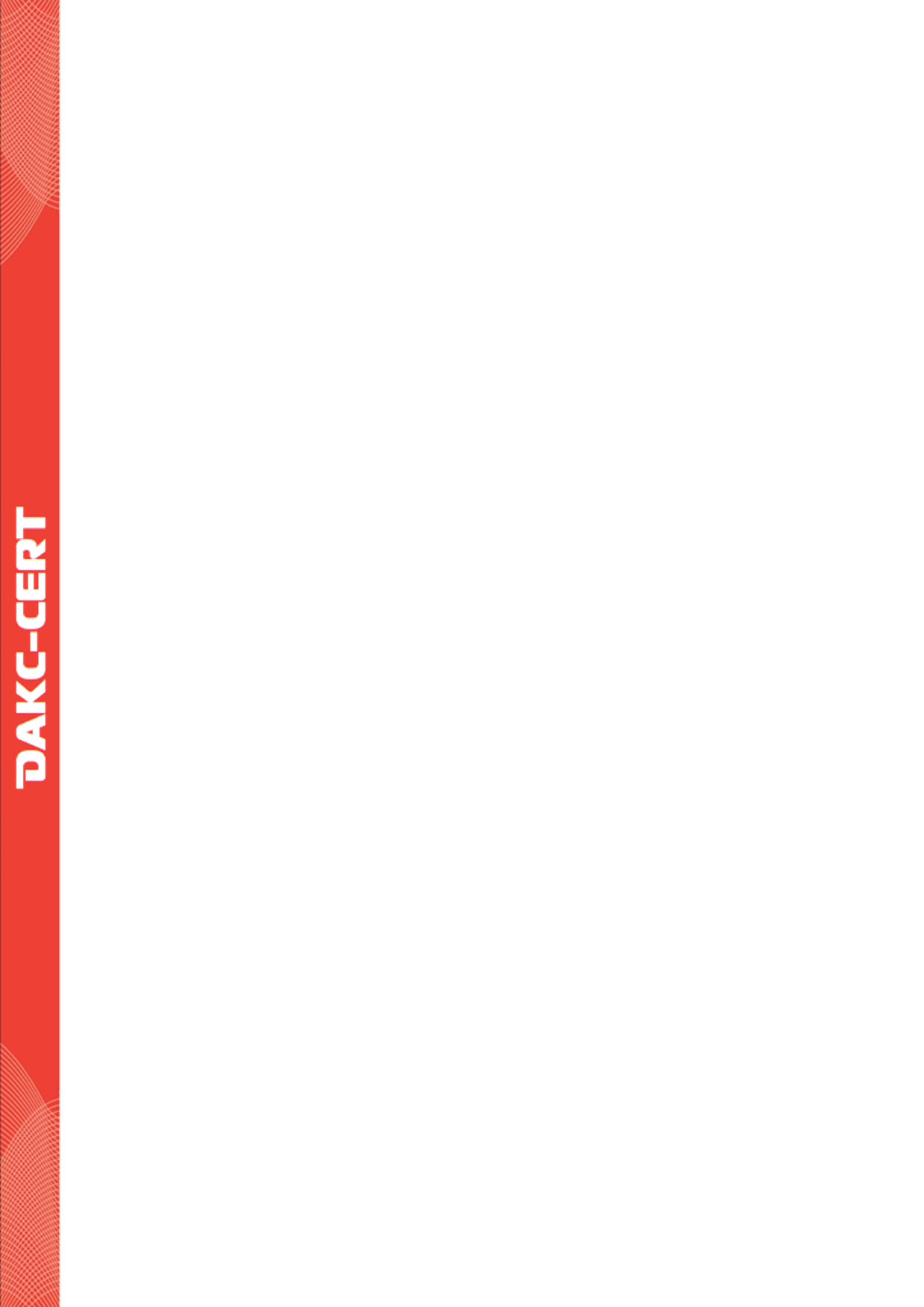 Ми згодні з тим, що дана інформація може зберігатися в рамках оформлення пропозиції і для обробки замовлення або виконання робіт.  Загальна інформація (Тільки основний територіальний підрозділ/Головний офіс)Загальна інформація (Тільки основний територіальний підрозділ/Головний офіс)Загальна інформація (Тільки основний територіальний підрозділ/Головний офіс)Загальна інформація (Тільки основний територіальний підрозділ/Головний офіс)Загальна інформація (Тільки основний територіальний підрозділ/Головний офіс)Загальна інформація (Тільки основний територіальний підрозділ/Головний офіс)Загальна інформація (Тільки основний територіальний підрозділ/Головний офіс)Загальна інформація (Тільки основний територіальний підрозділ/Головний офіс)Загальна інформація (Тільки основний територіальний підрозділ/Головний офіс)Загальна інформація (Тільки основний територіальний підрозділ/Головний офіс)Загальна інформація (Тільки основний територіальний підрозділ/Головний офіс)Компанія
з формою власностіКомпанія
з формою власностіПосада, П.І.Б. керівника компаніїПосада, П.І.Б. керівника компаніїАдреса, вулиця №Адреса, вулиця №ІндексІндексМістоКраїна Контактна особаКонтактна особаП.І.Б.,посада         /                /                /                /                /                /                /       Тел.Тел.СайтСайтСайтТелефаксТелефаксE-MailE-MailE-MailГалузьГалузьДля додаткових територіальних підрозділів заповніть, будь ласка, Сторінку 3Для додаткових територіальних підрозділів заповніть, будь ласка, Сторінку 3Для додаткових територіальних підрозділів заповніть, будь ласка, Сторінку 3Для додаткових територіальних підрозділів заповніть, будь ласка, Сторінку 3Для додаткових територіальних підрозділів заповніть, будь ласка, Сторінку 3Для додаткових територіальних підрозділів заповніть, будь ласка, Сторінку 3Для додаткових територіальних підрозділів заповніть, будь ласка, Сторінку 3Для додаткових територіальних підрозділів заповніть, будь ласка, Сторінку 3Для додаткових територіальних підрозділів заповніть, будь ласка, Сторінку 3Для додаткових територіальних підрозділів заповніть, будь ласка, Сторінку 3Для додаткових територіальних підрозділів заповніть, будь ласка, Сторінку 31. Кіл-ть співробітників на підприємстві1. Кіл-ть співробітників на підприємстві1. Кіл-ть співробітників на підприємстві1. Кіл-ть співробітників на підприємстві(при необхідності, загальна кількість співробітників, що працюють в компаніях, де проводиться комбінований аудит)(при необхідності, загальна кількість співробітників, що працюють в компаніях, де проводиться комбінований аудит)(при необхідності, загальна кількість співробітників, що працюють в компаніях, де проводиться комбінований аудит)(при необхідності, загальна кількість співробітників, що працюють в компаніях, де проводиться комбінований аудит)(при необхідності, загальна кількість співробітників, що працюють в компаніях, де проводиться комбінований аудит)(при необхідності, загальна кількість співробітників, що працюють в компаніях, де проводиться комбінований аудит)Загальне кіл-ть співробітників
Загальне кіл-ть співробітників
Загальне кіл-ть співробітників
Загальне кіл-ть співробітників
Число некваліфікованих співробітників (низько оплачуваних)Число некваліфікованих співробітників (низько оплачуваних)Число некваліфікованих співробітників (низько оплачуваних)Число некваліфікованих співробітників (низько оплачуваних)з них навчальний персоналз них навчальний персоналз них навчальний персоналз них навчальний персоналз них з частковою зайнятістюз них з частковою зайнятістюз них з частковою зайнятістюз них з частковою зайнятістюКількість змінКількість змінКількість змінКількість змінз них працюють по змінахз них працюють по змінахз них працюють по змінахз них працюють по змінахКіл-ть тимчасових працівниківКіл-ть тимчасових працівниківКіл-ть тимчасових працівниківКіл-ть тимчасових працівниківз них неповнолітні співробітникиз них неповнолітні співробітникиз них неповнолітні співробітникиз них неповнолітні співробітники2. Яка сертифікація Вас цікавить?2. Яка сертифікація Вас цікавить?2. Яка сертифікація Вас цікавить?2. Яка сертифікація Вас цікавить?2. Яка сертифікація Вас цікавить?2. Яка сертифікація Вас цікавить?2. Яка сертифікація Вас цікавить?2. Яка сертифікація Вас цікавить?2. Яка сертифікація Вас цікавить?2. Яка сертифікація Вас цікавить?2. Яка сертифікація Вас цікавить?2. Яка сертифікація Вас цікавить?2. Яка сертифікація Вас цікавить?2. Яка сертифікація Вас цікавить?2. Яка сертифікація Вас цікавить?2. Яка сертифікація Вас цікавить? Сертифікація Сертифікація Ре-сертифікація Ре-сертифікація Ре-сертифікація Ре-сертифікація Трансфер Трансфер Трансфер Трансфер Аудит с расширення Аудит с расширення Аудит с расширення Аудит с расширення Попередній   аудит  ISO 9001:2015  ISO 9001:2015  ISO 14001:2015  ISO 14001:2015  ISO 14001:2015  ISO 14001:2015  ISO 45001:2018  ISO 45001:2018  ISO 45001:2018  ISO 45001:2018  ISO 50001:2018  ISO 50001:2018  ISO 50001:2018  ISO 50001:2018  IATF 16949  ISO 27001:2013  ISO 27001:2013  ISO 39001:2012  ISO 39001:2012  ISO 39001:2012  ISO 39001:2012 ISO 22000:2018 ISO 22000:2018 ISO 22000:2018 ISO 22000:2018  EMAS  EMAS  EMAS  EMAS  GMP  EN 91xx  EN 91xx  IFS  IFS  IFS  IFS BRC BRC BRC BRCДля трансферного аудиту або аудиту з розширенням, будь ласка, вкажіть нижче діючі сертифікатиДля трансферного аудиту або аудиту з розширенням, будь ласка, вкажіть нижче діючі сертифікатиДля трансферного аудиту або аудиту з розширенням, будь ласка, вкажіть нижче діючі сертифікатиДля трансферного аудиту або аудиту з розширенням, будь ласка, вкажіть нижче діючі сертифікатиДля трансферного аудиту або аудиту з розширенням, будь ласка, вкажіть нижче діючі сертифікатиДля трансферного аудиту або аудиту з розширенням, будь ласка, вкажіть нижче діючі сертифікатиДля трансферного аудиту або аудиту з розширенням, будь ласка, вкажіть нижче діючі сертифікатиДля трансферного аудиту або аудиту з розширенням, будь ласка, вкажіть нижче діючі сертифікатиДля трансферного аудиту або аудиту з розширенням, будь ласка, вкажіть нижче діючі сертифікатиДля трансферного аудиту або аудиту з розширенням, будь ласка, вкажіть нижче діючі сертифікатиДля трансферного аудиту або аудиту з розширенням, будь ласка, вкажіть нижче діючі сертифікатиДля трансферного аудиту або аудиту з розширенням, будь ласка, вкажіть нижче діючі сертифікатиДля трансферного аудиту або аудиту з розширенням, будь ласка, вкажіть нижче діючі сертифікатиДля трансферного аудиту або аудиту з розширенням, будь ласка, вкажіть нижче діючі сертифікатиДля трансферного аудиту або аудиту з розширенням, будь ласка, вкажіть нижче діючі сертифікатиДля трансферного аудиту або аудиту з розширенням, будь ласка, вкажіть нижче діючі сертифікати№ сертифіката№ сертифікатаСтандарт системи менеджментуСтандарт системи менеджментуСтандарт системи менеджментуОрган з сертифікаціїОрган з сертифікаціїОрган з сертифікаціїОрган з сертифікаціїОрган з сертифікаціїОрган з сертифікаціїДата сертифікаційного аудитуДата сертифікаційного аудитуДата сертифікаційного аудитуСертифікат дійсний до3. Фактори, які можуть вплинути на час, необхідний для проведення аудиту3. Фактори, які можуть вплинути на час, необхідний для проведення аудиту3. Фактори, які можуть вплинути на час, необхідний для проведення аудиту3. Фактори, які можуть вплинути на час, необхідний для проведення аудиту3. Фактори, які можуть вплинути на час, необхідний для проведення аудиту3. Фактори, які можуть вплинути на час, необхідний для проведення аудиту3. Фактори, які можуть вплинути на час, необхідний для проведення аудиту3. Фактори, які можуть вплинути на час, необхідний для проведення аудиту3. Фактори, які можуть вплинути на час, необхідний для проведення аудиту3. Фактори, які можуть вплинути на час, необхідний для проведення аудиту3. Фактори, які можуть вплинути на час, необхідний для проведення аудиту3. Фактори, які можуть вплинути на час, необхідний для проведення аудиту3. Фактори, які можуть вплинути на час, необхідний для проведення аудиту3. Фактори, які можуть вплинути на час, необхідний для проведення аудиту3. Фактори, які можуть вплинути на час, необхідний для проведення аудиту3. Фактори, які можуть вплинути на час, необхідний для проведення аудитуРозробка СМ власними силами? 
  ТАК       НІРозробка СМ власними силами? 
  ТАК       НІНизький ризик процесуНизький ризик процесуНизький ризик процесуНизький ризик процесуЗріла система менеджментуЗріла система менеджментуЗріла система менеджментуЗріла система менеджментуСімейна компанія або прості процесиСімейна компанія або прості процесиСімейна компанія або прості процесиВелика кіл-ть нормативних документівВисокий ризик процесуВисокий ризик процесуВисокий ризик процесуВисокий ризик процесуВелика територія з невеликою кількістю співробітниківВелика територія з невеликою кількістю співробітниківВелика територія з невеликою кількістю співробітниківВелика територія з невеликою кількістю співробітниківМаленька територія з великою кіл-тю співробітниківМаленька територія з великою кіл-тю співробітниківМаленька територія з великою кіл-тю співробітниківВисокий рівень автоматизаціїОднакова діяльність у всіх змінахОднакова діяльність у всіх змінахОднакова діяльність у всіх змінахОднакова діяльність у всіх змінахВелика кіл-ть співро-бітників, які виконують відмінну від інших діяльністьВелика кіл-ть співро-бітників, які виконують відмінну від інших діяльністьВелика кіл-ть співро-бітників, які виконують відмінну від інших діяльністьВелика кіл-ть співро-бітників, які виконують відмінну від інших діяльністьВелика кіл-ть співробіт-ників, які працюють «за межами підприємства»Велика кіл-ть співробіт-ників, які працюють «за межами підприємства»Велика кіл-ть співробіт-ників, які працюють «за межами підприємства»Чи був у Вас консультант?Чи був у Вас консультант?Чи був у Вас консультант?Чи був у Вас консультант?Чи був у Вас консультант?Чи був у Вас консультант?Чи був у Вас консультант?Чи був у Вас консультант?  НІ      ТАК  НІ      ТАК  НІ      ТАК  НІ      ТАК  НІ      ТАК  НІ      ТАК  НІ      ТАК  НІ      ТАККонсалтингова компаніяКонсалтингова компаніяКонсалтингова компаніяКонсалтингова компаніяКонтактное лицоКонтактное лицоКонтактное лицоКонтактное лицоКоли б Ви хотіли провести аудит?Коли б Ви хотіли провести аудит?Коли б Ви хотіли провести аудит?Коли б Ви хотіли провести аудит?Коли б Ви хотіли провести аудит?Коли б Ви хотіли провести аудит?Коли б Ви хотіли провести аудит?Чи є у Вас аутсорсингові процеси?Чи є у Вас аутсорсингові процеси?Чи є у Вас аутсорсингові процеси?Чи є у Вас аутсорсингові процеси?Чи є у Вас аутсорсингові процеси?Чи є у Вас аутсорсингові процеси?Чи є у Вас аутсорсингові процеси? НІ   НІ   ТАК, які? ТАК, які? ТАК, які?4. Яка сертифікація Вас цікавить?  4. Яка сертифікація Вас цікавить?   СамостійнаВсі територіальні підрозділи будуть сертифікуватися окремо ГруповаВсі територіальні підрозділи будуть сертифікуватися як одна група Комбінована/інтегрованаПри одночасній сертифікації двох і більше систем менеджменту, ми можемо використовувати об'єднання систем менеджменту для скорочення часу, необхідного для проведення аудиту5. Галузь дії/діяльність для сертифікації(наприклад: «Розробка, виробництво і реалізація»..., «Торгівля»... і т. д.;Особливість для IATF 16949: види діяльності, що додають цінність, та розроблення продукції, якщо застосовно)6. Чи є Ви членом промислової, професійної або торговельної асоціації/об'єднання? 7. Будь-яка інша інформація, яка, на Вашу думку, може бути важливою для насМісто/ДатаП.І.Б. КерівникПідпис, печаткаТериторіальний підрозділ №       Територіальний підрозділ №       Територіальний підрозділ №       Територіальний підрозділ №       Територіальний підрозділ №       Територіальний підрозділ №       Територіальний підрозділ №       Територіальний підрозділ №       Територіальний підрозділ №       Територіальний підрозділ №       Тимчасові підрозділиТимчасові підрозділи Будівництво Будівництво Проект:      Проект:      Проект:      Проект:      Проект:      Проект:     Аутсорсингові процесиАутсорсингові процеси Склади Склади Інше:      Інше:      Інше:      Інше:      Інше:      Інше:     Загальна інформаціяЗагальна інформаціяЗагальна інформаціяЗагальна інформаціяЗагальна інформаціяЗагальна інформаціяЗагальна інформаціяЗагальна інформаціяЗагальна інформаціяЗагальна інформаціяНайменування компанії, форма власностіПосада, П.І.Б., керівникаАдреса, вулица №ІндексМістоМістоКраїнаКонтактна особа
П.І.Б.П.І.Б.посадапосада        /                /                /                /                /        Тел.СайтТелефаксE-MailГалузьКіл-ть співробітників у територіальному підрозділіКіл-ть співробітників у територіальному підрозділіКіл-ть співробітників у територіальному підрозділіКіл-ть співробітників у територіальному підрозділіКіл-ть співробітників у територіальному підрозділіКіл-ть співробітників у територіальному підрозділіКіл-ть співробітників у територіальному підрозділіКіл-ть співробітників у територіальному підрозділіКіл-ть співробітників у територіальному підрозділіКіл-ть співробітників у територіальному підрозділіЗагальна кіл-ть співробітників
Загальна кіл-ть співробітників
Загальна кіл-ть співробітників
Загальна кіл-ть співробітників
Загальна кіл-ть співробітників
з них з частковою зайнятістюз них з частковою зайнятістюз них з частковою зайнятістюдодатково кіл-ть тимчасових працівниківдодатково кіл-ть тимчасових працівниківдодатково кіл-ть тимчасових працівниківдодатково кіл-ть тимчасових працівниківдодатково кіл-ть тимчасових працівниківз них неповнолітні співробітникиз них неповнолітні співробітникиз них неповнолітні співробітникиз них навчальний персоналз них навчальний персоналз них навчальний персоналз них навчальний персоналз них навчальний персоналз них працюють по змінахз них працюють по змінахз них працюють по змінахЧисло некваліфікованих співробітників (низько оплачуваних)Число некваліфікованих співробітників (низько оплачуваних)Число некваліфікованих співробітників (низько оплачуваних)Число некваліфікованих співробітників (низько оплачуваних)Число некваліфікованих співробітників (низько оплачуваних)Кіл-ть змінКіл-ть змінКіл-ть змінГалузь дії/діяльність для сертифікаціїГалузь дії/діяльність для сертифікаціїГалузь дії/діяльність для сертифікаціїГалузь дії/діяльність для сертифікаціїГалузь дії/діяльність для сертифікаціїГалузь дії/діяльність для сертифікаціїГалузь дії/діяльність для сертифікаціїГалузь дії/діяльність для сертифікаціїГалузь дії/діяльність для сертифікаціїГалузь дії/діяльність для сертифікації(наприклад: «Розробка, виробництво і реалізація»..., «Торгівля»... і т. д.;Особливість для IATF 16949: види діяльності, що додають цінність, та розроблення продукції, якщо застосовно)(наприклад: «Розробка, виробництво і реалізація»..., «Торгівля»... і т. д.;Особливість для IATF 16949: види діяльності, що додають цінність, та розроблення продукції, якщо застосовно)(наприклад: «Розробка, виробництво і реалізація»..., «Торгівля»... і т. д.;Особливість для IATF 16949: види діяльності, що додають цінність, та розроблення продукції, якщо застосовно)(наприклад: «Розробка, виробництво і реалізація»..., «Торгівля»... і т. д.;Особливість для IATF 16949: види діяльності, що додають цінність, та розроблення продукції, якщо застосовно)(наприклад: «Розробка, виробництво і реалізація»..., «Торгівля»... і т. д.;Особливість для IATF 16949: види діяльності, що додають цінність, та розроблення продукції, якщо застосовно)(наприклад: «Розробка, виробництво і реалізація»..., «Торгівля»... і т. д.;Особливість для IATF 16949: види діяльності, що додають цінність, та розроблення продукції, якщо застосовно)(наприклад: «Розробка, виробництво і реалізація»..., «Торгівля»... і т. д.;Особливість для IATF 16949: види діяльності, що додають цінність, та розроблення продукції, якщо застосовно)(наприклад: «Розробка, виробництво і реалізація»..., «Торгівля»... і т. д.;Особливість для IATF 16949: види діяльності, що додають цінність, та розроблення продукції, якщо застосовно)(наприклад: «Розробка, виробництво і реалізація»..., «Торгівля»... і т. д.;Особливість для IATF 16949: види діяльності, що додають цінність, та розроблення продукції, якщо застосовно)(наприклад: «Розробка, виробництво і реалізація»..., «Торгівля»... і т. д.;Особливість для IATF 16949: види діяльності, що додають цінність, та розроблення продукції, якщо застосовно)Якщо ще є територіальні підрозділи, будь ласка, скопіюйте цю сторінку і заповнітьЯкщо ще є територіальні підрозділи, будь ласка, скопіюйте цю сторінку і заповнітьЯкщо ще є територіальні підрозділи, будь ласка, скопіюйте цю сторінку і заповнітьЯкщо ще є територіальні підрозділи, будь ласка, скопіюйте цю сторінку і заповнітьЯкщо ще є територіальні підрозділи, будь ласка, скопіюйте цю сторінку і заповнітьЯкщо ще є територіальні підрозділи, будь ласка, скопіюйте цю сторінку і заповнітьЯкщо ще є територіальні підрозділи, будь ласка, скопіюйте цю сторінку і заповнітьЯкщо ще є територіальні підрозділи, будь ласка, скопіюйте цю сторінку і заповнітьЯкщо ще є територіальні підрозділи, будь ласка, скопіюйте цю сторінку і заповнітьЯкщо ще є територіальні підрозділи, будь ласка, скопіюйте цю сторінку і заповнітьМісто/ДатаП.І.Б. керівникаПідпис, печатка